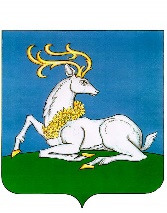 АДМИНИСТРАЦИЯОДИНЦОВСКОГО ГОРОДСКОГО ОКРУГА МОСКОВСКОЙ ОБЛАСТИРАСПОРЯЖЕНИЕ28.09.2022  № 60-рг. ОдинцовоО совершенствовании порядка рассмотрения жалоб в рамках механизма досудебного обжалованияВ целях реализации протокола совещания с должностными лицами органов исполнительной власти, ответственными за внедрение и реализацию механизма досудебного обжалования на федеральном и региональном уровнях от 24.03.2022 №16-Д24, а также совершенствования порядка рассмотрения жалоб в рамках механизма досудебного обжалования решений контрольного (надзорного) органа, действий (бездействия) его должностных лиц при осуществлении муниципального контроля в сфере благоустройства на территории Одинцовского городского округа Московской области:   1. Установить срок рассмотрения поступающих жалоб на решения Администрации Одинцовского городского округа Московской области, действия (бездействие) ее должностных лиц при осуществлении муниципального контроля (надзора) в сфере благоустройства на территории Одинцовского городского округа Московской области до 15 рабочих дней со дня их поступления в Администрацию Одинцовского городского округа Московской области.           2. Ответственными за координацию работы Администрации Одинцовского городского округа Московской области в части рассмотрения жалоб в рамках механизма досудебного обжалования назначить главного специалиста отдела благоустройства и главного специалиста отдела комплексного благоустройства Ченцову Галину Васильевну.              3. Разместить настоящее распоряжение на официальном сайте Одинцовского городского округа Московской области в сети «Интернет».          4.  Контроль за выполнением настоящего распоряжения возложить на заместителя Главы Администрации Одинцовского городского округа Московской области Григорьева С.Ю.                  Глава Одинцовского городского округа                                                           А.Р. Иванов  СОГЛАСОВАНОЗаместитель Главы Администрации –начальник Управления правового обеспечения                                                                                                   А.А. ТесляЗаместитель Главы Администрации                                                   С.Ю. ГригорьевНачальник Управления благоустройства	                                         А.А. Журавлев Начальник юридического отдела Управления правового обеспечения                                                    Г.В. Варварина РАЗОСЛАНО:Общий отдел - 3 экз.Управление благоустройства - 1 экз.СМИ-1 экз.Сайт-1 экз.Новикова Н.И.8 495 181 90 00 43-12Утвержден                                                                                      распоряжением  Администрации                                                                                                                                      Одинцовского городского округа                                                                                                                                                                    Московской области                                                                                от                                     №Перечень правовых актов и их отдельных частей, содержащих обязательные требования, соблюдение которых оценивается при проведении мероприятий               по контролю при осуществлении муниципального контроля в сфере благоустройства на территории Одинцовского городского округа  Московской областиРаздел I. Международные договоры Российской Федерации и акты органов Евразийского экономического союзаРаздел II. Федеральные законыРаздел III. Указы Президента Российской Федерации, постановления  и распоряжения Правительства Российской ФедерацииРаздел IV. Нормативные правовые акты федеральных органов исполнительной власти и нормативные документы федеральных органов исполнительной властиРаздел V. Нормативные правовые акты органов государственной власти СССР и РСФСР, нормативные правовые акты органов исполнительной власти СССР и РСФСРРаздел VI. Иные нормативные документы, обязательность соблюдения которых установлена законодательством Российской ФедерацииРаздел VII. Муниципальные нормативно -правовые акты-------------------------------* Структурные единицы акта указываются в случае содержания в одном акте обязательных требований, соблюдение которых оценивается при осуществлении нескольких видов государственного контроля (надзора). В иных случаях указание на структурные единицы акта может в Перечень актов не включаться.** Раздел VI формируется при составлении Перечня актов, содержащих обязательные требования, региональными органами государственного контроля (надзора).№ п/пНаименование и реквизиты актаКраткое описание круга лиц и (или) перечня объектов, в отношении которых устанавливаются обязательные требованияУказание на структурные единицы акта, соблюдение которых оценивается при проведении мероприятий по контролю*не применяютсяне применяютсяне применяютсяне применяются№ п/п № п/п Наименование и реквизиты актаКраткое описание круга лиц и (или) перечня объектов, в отношении которых устанавливаются обязательные требованияКраткое описание круга лиц и (или) перечня объектов, в отношении которых устанавливаются обязательные требованияУказание на структурные единицы акта, соблюдение которых оценивается при проведении мероприятий по контролю*1Кодекс Российской Федерации об административных правонарушениях от 30.12.2001Кодекс Российской Федерации об административных правонарушениях от 30.12.2001граждане,юридические лица, индивидуальные предпринимателиЧасть 1 статья 19.4, статья 19.4.1, часть 1.32 статья 19.5, статья 19.7Часть 1 статья 19.4, статья 19.4.1, часть 1.32 статья 19.5, статья 19.72Федеральный закон от 24.06.1998 № 89-ФЗ «Об отходах производства и потребления»Федеральный закон от 24.06.1998 № 89-ФЗ «Об отходах производства и потребления»граждане,юридические лица, индивидуальные предпринимателистатья 13.4, статья 14, статья 28статья 13.4, статья 14, статья 283Федеральный закон от 30.03.1999 № 52-ФЗ «О санитарно-эпидемиологическом благополучии населения»Федеральный закон от 30.03.1999 № 52-ФЗ «О санитарно-эпидемиологическом благополучии населения»граждане,юридические лица, индивидуальные предпринимателистатья 11,статья 12 ч.1,2статья 11,статья 12 ч.1,2№ п/п Наименование документа (обозначение)Сведения об утвержденииКраткое описание круга лиц и (или) перечня объектов, в отношении которых устанавливаются обязательные требованияУказание на структурные единицы акта, соблюдение которых оценивается при проведении мероприятий по контролю*не применяютсяне применяютсяне применяютсяне применяютсяне применяются№ п/п Наименование документа (обозначение)Сведения об утвержденииКраткое описание круга лиц и (или) перечня объектов, в отношении которых устанавливаются обязательные требования1Постановление Государственного комитета Российской Федерации по строительству и жилищно-коммунальному комплексу от 27.09.2003 № 170 «Об утверждении Правил и норм технической эксплуатации жилищного фонда»граждане,юридические лица, индивидуальные предпринимателиПункты 1.7, 3.5 - 3.9, 4.6.1.23, 4.6.4.6№ п/п Наименование документа (обозначение)Сведения об утвержденииКраткое описание круга лиц и (или) перечня объектов, в отношении которых устанавливаются обязательные требованияУказание на структурные единицы акта, соблюдение которых оценивается при проведении мероприятий по контролю*Подраздел 1. Нормативные правовые акты органов государственной власти СССР и РСФСРПодраздел 1. Нормативные правовые акты органов государственной власти СССР и РСФСРПодраздел 1. Нормативные правовые акты органов государственной власти СССР и РСФСРПодраздел 1. Нормативные правовые акты органов государственной власти СССР и РСФСРПодраздел 1. Нормативные правовые акты органов государственной власти СССР и РСФСРне применяютсяне применяютсяне применяютсяне применяютсяне применяютсяПодраздел 2. Нормативные правовые акты органов исполнительной власти СССР и РСФСР (до 1 июля 2017 г.)Подраздел 2. Нормативные правовые акты органов исполнительной власти СССР и РСФСР (до 1 июля 2017 г.)Подраздел 2. Нормативные правовые акты органов исполнительной власти СССР и РСФСР (до 1 июля 2017 г.)Подраздел 2. Нормативные правовые акты органов исполнительной власти СССР и РСФСР (до 1 июля 2017 г.)Подраздел 2. Нормативные правовые акты органов исполнительной власти СССР и РСФСР (до 1 июля 2017 г.)не применяютсяне применяютсяне применяютсяне применяютсяне применяются№ п/п Наименование документа (обозначение)Сведения об утвержденииКраткое описание круга лиц и (или) перечня объектов, в отношении которых устанавливаются обязательные требованияУказание на структурные единицы акта, соблюдение которых оценивается при проведении мероприятий по контролю*не применяютсяне применяютсяне применяютсяне применяютсяне применяются№ п/п Наименование документа (обозначение)Краткое описание круга лиц и (или) перечня объектов, в отношении которых устанавливаются обязательные требованияУказание на структурные единицы акта, соблюдение которых оценивается при проведении мероприятий по контролю*1Решение Совета депутатов Одинцовского городского округа  от 27.12.2019 г. № 11/13 «Об утверждении Правил благоустройства территории Одинцовского городского округа»;Решение Совета депутатов Одинцовского городского округа  Московской области от 17.06.2022 № 17/36  «Об утверждении Положения о Муниципальном контроле в сфере благоустройства Одинцовского городского округа Московской области»  юридические лица, их руководители и иные должностные лица, индивидуальные предприниматели,  гражданеВ полном объеме